CURRICULLUM VITAEPERSONAL IDENTITY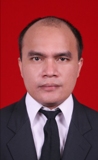 Name	:  <male>Place / Date of Birth	: Gunung Sugih /  November 1th, 1981.Age	: 32 YearsMarital Status	: Married.Religion	: Christian.Hobby	: Futsal, Basket Ball, Internet, Music.ID Card Number	: 3171060111811001CONTACT INFORMATIONContact Address		: Jalan Kebon Sirih Barat Dalam I 	 Gang 13 No. 29 Kel. Kebon Sirih  	 Pusat 10340      Mobile Phone Number	: 081210696340    Email Address		: namrevon@gmail.comEDUCATIONAug 2003 – May 2006	: STTTelkom Bandung of Informatics Engineering S1 (GPA 3.18).Aug 1999 – June 2003	: STTTelkom Bandung of Informatics Engineering D-III (GPA 2.94).June 1996 – June 1999	: SMU Negeri 6 Palembang.June 1993 – June 1996	: SMP Negeri 9 Palembang.June 1987 – June 1993	: SD Negeri 63 Palembang.ORGANIZATION EXPERIENCES2006 – 2009 : Member and committee of BRK (Bina Rohani Kristen ) PT. Aplikanusa Lintasarta1999 – 2003	: Member of UKKSU (Unit Kegiatan Kemahasiswaan Sumatera Utara) STT Telkom.1999 – 2003	: Member of PMK (Persekutuan Mahasiswa Kristen) STT Telkom.1999 – 2003	: Member of HMIF (Himpunan Mahasiswa Teknik Informatika) STT Telkom.1999 – 2000	: Member of BEM (Badan Eksekutif Mahasiswa) STT Telkom.PROFESSIONAL EXPERIENCES# August 2nd  , 2010 – 15 February 2014   IT Supervisor of PT. Dipo Star Finance (Mitsubishi Corporation Group)   Line of business : Finance   Address : Sentral Senayan II 4th Floor Jl. Asia Afrika Jakarta   Job Description : As a project member to develop Confins Application at PT Dipostar Finance.As a project member to migrate Oracle Application version at PT Dipostar Finance.Responsible for Analyzing system requirement, system development and support for the production problems following the agreed time table and procedure (eg : Factoring/Anjak Piutang Application).Analyze, design and develop new programs/databases requested by Business Community with Oracle Development Tools and PL SQL Programming.Enhance the existing programs/databases for any new functionalities.Maintain all existing programs/databases for any updates.Investigates and resolves system related issues/problems.Create a proper system documentation.Prepares weekly time charges reporting.Supervise Programmer in term of system development.Prepares and handle UAT and User Test for new system development.# May 18th , 2009 – July 31st 2010Software Development Engineer (Programmer) of PT. Lintas Media Danawa, Jakarta, Indonesia.Line of business : IT Software CompanyGraha Kanaan, 5th Floor, Jl. R.A Kartini No. 18 (TB Simatupang) Jakarta Selatan 12430.Job Description:Analysis and Develope software for Budget Work Plan Project of Lintasarta base on web with .Net (C#) and PL SQL Oracle programming for six months.Develope Voucher Management Web Based Application to USO Project of Lintasarta under Linux with PHP and mySQL database.Create a proper system documentation.Prepares weekly time charges reporting.Prepares and handle UAT and User Test for new system development in Client.# October 2nd , 2006 – May 15th , 2009 Technical Support (Programmer) of PT. Aplikanusa Lintasarta, Jakarta, Indonesia.Line of business : Data Communication and Value Added ServiceMenara Thamrin, 12 th Floor, Jl. M.H Thamrin Kav. 3.Line of business: Data Communication And Network Application ServicesJob Description:Enhance the existing programs/databases for any new functionalities.Maintain all existing programs/databases for any updates on ISDS web based application (Code : ASP, Database : Oracle PL/SQL).Investigates and resolves system related issues/problems.Assisting users to optimize their system.Create a proper system documentation (IT Change Management)Prepares weekly time charges reporting.COMPUTER AND SOFTWARE SKILLS# Design and Programming:SQL & PL SQL, SQL Plus, Oracle Form Developer and Report Builder, Microsoft Visio, Visual Studio 2008, Crystal Report, Rational Rose 2000, CodeCharge Studio, Microsoft Office, Macromedia Dreamweaver MX.# Data Base: Oracle 11g, MySQL, MS SQL Server 2000, Cognos (Datawarehouse).# Web Programming: C# (.Net), PHP (with code igniter), ASP, Ajax,  Jquery, Java Script, HTML# Operating System: Microsoft Windows 7, XP, Microsoft Windows  2000 Sever, Linux Ubuntu, Microsoft Windows 9x, DOS.# Hardware: PC Troubleshooting.# Networking: TCP/IP Concept, Bandwidth Controller.# Language:, English.KNOWLEDGEHaving knowledge about Software, system installation, configuration and trouble shooting PC Hardware.Having Knowledge about programming : Oracle Form Developer and Report Builder, ASP Classic, C#(.net), and PHP.Having knowledge about database system : Oracle, SQL/PLSQL, MySQL, SQL Server.Having knowledge about Software engineering : UML, Object Oriented Analysis and   Design(OOAD) , Entity Relationship Diagram, Data Flow Diagram.Having knowledge about Networking (TCP/IP, LAN).Having knowledge about Human Computer Interaction.Having knowledge about Data Mining Concept and Data Warehouse Concept (Cognos).   Having knowledge about SDLC (System Development Life Cycle) Documentation.  Having knowledge about ITCM (IT Change Management) Having knowledge about CRM (Customer Relationship Management)CERTIFICATE & TRAININGEnglish Intermediate Level, by Shailendra Institute Palembang 1996-1999.SQL/PLSQL Introduction, Advance and Tunning Trainning, by PT. Aplikanusa Lintasarta Jakarta, 15-19 January 2007.Developing Web Applications using Microsoft Visual Studio 2008 Training at PT. Mitra Integrasi Informatika, 21-25 March 2011.Test of English for International Communication (TOEIC) by ETS with score 675, 29 November 2011.I declare the details stated to be true and complete.Jakarta, May 5th, 2015Noverman Sitanggang